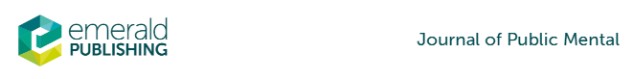 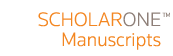 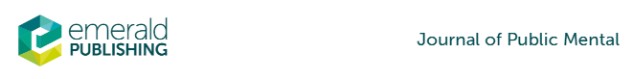 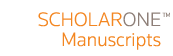 Title: Beyond the barriers: South Asian women’s experience of accessing and receiving psychological therapy in primary careAbstract:Objectives: A number of initiatives have been developed to ensure easy access tomental health services for Black and Asian Minority Ethnic (BAME) communities.Improving Access to Psychological Therapies (IAPT) is a service that delivers firstline interventions for South Asian women; however, little is known about what makesIAPT accessible for this population. This study aims to explore South Asian women’sexperiences of accessing psychological therapy and whether therapy within IAPThelps individuals to re-frame their experiences within their own cultural context.Design: A qualitative approach was used.Method: Semi-structured interviews were carried out with South Asian women whoaccessed IAPT. Ten participants took part in the study and interviews were analysedusing Thematic Analysis.Results: Six themes were identified; access, experience, cultural framework,therapist characteristics, expectations and ‘sticking with it’. Having a goodtherapeutic relationship with the therapist was key. Whilst Cognitive BehaviouralTherapy (CBT) enabled clients to manage their symptoms, manualised CBT led to asense of dissatisfaction for some. Clients spoke of having to make a forced choice toeither deny their culture or leave their culture at the door in order to access therapy.Cultural and religious exclusion had a negative impact on therapy particularly forthose whose difficulties were related to their cultural or religious context.Conclusion: Culture and religion continues to be excluded from psychologicaltherapy for South Asian Women. A cultural shift is required from within IAPT servicesin order to maintain engagement for this group. Clinical implications are discussed.  Keywords:South Asian Women, CBT, IAPT, Culture, Religion.
IntroductionThe current context in the United Kingdom (UK)The United Kingdom (UK) has a multicultural society with approximately 12% of itspopulation from ethnic minority groups (ONS 2011). South Asian ethnic groups (Pakistan,Indian, Bangladesh and Sri Lankan) form the biggest black and Asian minority ethnic(BAME) groups in the UK; however, research suggests they underutilise mental healthservices (Bhui et al 2003, Bui and Takeuchi 1992, Cooper et al. 2010) and are overrepresented in compulsory admissions (Bansal et al. 2014).In 2007 the government announced the ‘Improving Access to Psychological Therapies(IAPT) initiative in a bid to provide access to psychological therapies for those with mild-moderate depression and anxiety. IAPT aims to provide psychological therapy that is Not hindered by ones’ ethnicity, culture or language (Department of Health, (DoH) 2008)Research has identified that members of the South Asian community experiencesignificant levels of mental health difficulties, they also tend to not make use of first lineservices compared to the white population (Koffman, et al 1997, Singh et al, 2015) andoften report dissatisfaction with services offered to them (Bhui et al 2002)There has been a particular focus on providing gender sensitive and gender specificservices for women of BAME communities and to enable better psychological therapy forthem.Despite initiatives to increase the uptake of psychological therapy for BAME communities(DoH 2008), access to psychological therapy services remains poor in South Asian andBAME communities (Mind 2013; Papworth et al. 2013) and they are also less likely tocomplete treatment compared to the White British population (Baker, 2018).In recent years, research has aimed to explore the barriers that South Asian women facewhen attempting to access mental health services ( Corrigan 2014;Lowenthal et al 2012).However, there has also been a significant shift to understanding how to engage peoplefrom BAME backgrounds in psychological therapy (Sandil 2009:Argoro 2014)The lived experience of accessing therapy by this group is underrepresented in publishedwork. Little has been done to explore what makes psychological services accessible forSouth Asian women. It is time to explore what experiences of IAPT enable some SouthAsian women to access and remain engaged in therapy, despite the barriers they mayface. On this occasion males have been excluded as there are specific factors affectingSouth Asian Women’s mental distress that differs to that of South Asian men (Soni Raleigh& Balrajan, 1992).Research QuestionsFirstly, the aim of the project is to explore South Asian women’s experience of accessingand receiving psychological therapy that uses an IAPT model. What aspects of the service make psychological therapy accessible for South Asian women? Secondly, doestherapy within IAPT enable individuals to frame their experiences within their own cultural context?MethodDesignThis study used semi-structured interviews to facilitate an in-depth discussion and exploration of womens’ experiences of accessing IAPT services.RecruitmentIAPT services across four NHS Trusts were approached to assist with recruitment. Onenon-NHS organisation that uses an IAPT model was also approached. The study waspromoted online through social media; a mosque and a Gudwara were also used aspromotional sites. ParticipantsInclusion criteriaParticipants were included in the study if they were:Of a Pakistani, Indian or Bangladeshi ethnic backgroundFemale and at least 18 years of ageAccessed (completed treatment in the last six months) or currently accessing face-to-face        psychological therapy at either Step 2 or Step 3 (CBT or Counselling) within a service that        offers an IAPT model.Must be able to speak English, Urdu, Punjabi or Mirpuri.ProcedureIndependent peer review approval for the study was granted by a UK university. Additionalethical approval was granted by the Research Ethics Committee of the Health ResearchAuthority. The interview schedule was informed by previous research (Rabiee & Smith,2014).After written consent was obtained, Interviews were conducted by the researcher eitherface-to-face or over the phone. All interviews lasted between 30-60 minutes. Interviewswere audio recorded and deleted immediately after being transcribed verbatim by theauthor. All interviews were conducted in English and so interviews did not requiretranslating into English.
Overall SampleOverall, four participants responded to the social media advertisements and all agreed totake part. An additional 16 clients were identified from staff within IAPT teams and wereinvited to take part in the study. Of these 16, six responded and agreed to take part. A totalof ten participants were recruited into the study.One participant was recruited from the West Midlands IAPT team, two from North London,one from West London, five from South London and one from East London. Demographicinformation for the participants can be found in Table 1Data AnalysisThe data was analysed using Thematic Analysis. Given the limited research in this area,an inductive approach was used to identify themes at a semantic level. In this wayparticipants are giving a voice to the experiences of the world around them (Braun andClarke 2013).Data collected from the interviews was transcribed and was analysed using Braun andClarke’s (2006) six-phase method by the researcher. Throughout analysis a reflexivejournal was maintained  and an independent researcher reviewed asample of the data set and the themes to check their credibility.ResultsA total of six themes were identified: “Access”, “Experience”, “Cultural Framework”,“Therapist characteristics”, “Expectations” and “Sticking with it”. Figure 1 illustrates thesethemes and the relationships between them.AccessAll participants spoke of their experience of entering the IAPT service, this theme wasdivided into three sub-themes: referral pathway, location and waiting.Referral pathwayMost participants reported that they had sought help when things reached ‘crisis point’.Participants either chose to seek help through the self-referral pathway, asked their GP tobe referred into IAPT or were told by their GP to self-refer into IAPT“…I went to the doctor and he told me but I feel he was very reluctant even when he didtell me [about IAPT].” Ashi, 39Some participants reported reluctance from the GP to make a referral for PsychologicalTherapy even when they asked to be referred.LocationAll participants reported that the IAPT service was easily accessible due to the location ofthe therapy sessions. These were in community buildings or at the GP practice.“To be fair I think the location was quite good, I thought that it was quite good that they had options of being seen in different locations…”   Tam, 32Eight of the ten participants found that the service was very flexible and were offeredtherapy sessions that fitted around work and family commitments.WaitingMost participants described waiting for the outcome of their assessment as anxietyprovoking and frustrating. Eight of the ten participants reported a long waiting periodbetween having their assessment and having their first one-to-one therapy appointment.“…having CBT was even worse, I had to wait a little more than six months”.Ashi, 39.Waiting for therapy often led to the development of unhealthy coping mechanisms.“So the fact that I was waiting for however many weeks I was waiting, it was...in that times,like, I kind of developed my own coping mechanisms, which weren’t exactly helpful formyself”.Aliyah, 20ExperienceParticipants reported mixed feelings about their experiences of accessing IAPT. Thistheme has two sub-themes: Personal experience and Experience of manualised CognitiveBehavioural Therapy (CBT). Manualised CBT refers to an evidence based manualisedtreatment protocol for CBT.Personal ExperienceSome participants felt that appointments should be offered to people who really needed it,thus demoting their own importance. Some described not feeling worthy of having therapyand experienced a sense of ‘not belonging’ when they accessed therapy.“I mean, I thought they were always booked out so give it to someone who needs it more”Aliyah, 20.When participants felt disappointed in the therapy, they felt they could not openly discusstheir concerns with the therapist so as to not upset or worry the therapist. Instead,participants felt they should be grateful for receiving a free service, rather than expectingmore.There was also little control over what treatment interventions clients received, asinterventions were based on the severity of mental health difficulties, which did not alwaysmeet the expectations of the participant.
“I got the impression, well…erm the lady said that I was almost too low risk to be havingface-to-face first so it meant I had to have a workshop first. I wasn’t happy but I needed thehelp, so I did”.Kam, 40.Experience of manualised CBTParticipants who received CBT found that this offered them practical advice and supporton how to manage their difficulties. It helped participants to understand the connectionbetween their thoughts and behaviours in order to bring about change.Although manualised CBT treated the symptoms of mental health difficulties, CBT and theIAPT model was perceived by some to be a eurocentric model that does not cater toissues faced by South Asian women, even if manualised CBT was delivered by a SouthAsian therapist. “I am enjoying CBT, I am learning a lot more about my own issues…I knew the principles ofCBT but I didn’t connect the dots together, like, connecting my thoughts to these behaviours”.Amira, 23.“I don’t think those steps were made for people of colour. These are modelled upon Whitepeople, come on! Those are not models of people for colour, those are standard proceduresthat were not tried and tested or based on the context of what brown people face…like,immigration, detention centres, non-papers…those are our mental health issues…I don’tthink those models were based on brown people’s mental health concerns”.Bal, 31Manualised CBT was perceived as very structured and goal orientated which was oftenexperienced as ‘textbook therapy’. Due to the structure and rigidity of CBT, there was littlescope to discuss cultural issues that were related to mental health. This felt very limiting.One participant spoke of searching for additional therapy outside of IAPT that wouldincorporate her cultural needs.“For the cultural stuff I think I might just have to look online to see if there's any groups or ifthere's anyone in particular I can talk to elsewhere”.Aisha 27Cultural FrameworkCulture and religion were a part of participant’s mental health difficulties and for some, apart of their identity; however, culture and religion was almost always not included in thetherapy. This theme contains 3 sub-themes: cultural fit, cultural competence and stigma.Cultural fitTo effectively access psychological therapies participants made a forced choice to either;deny their culture completely or say that the culture was not related to their mental healthdifficulties or to leave their culture outside of therapy even though it was part of theiridentity;“I suppose it would have been nice to have my culture recognised. I mean, it’s a part ofwho I am. But I just didn’t think the two could go together. I couldn’t see how my culturecould be brought into therapy to help me with my depression so I just never spoke of it”.Kam, 40.Cultural competenceEight out of ten participants reported that their therapist or counsellor had very littleunderstanding or awareness of the client’s own cultural context and this negativelyimpacted on their experience of therapy.“We have a good relationship but she just cannot understand the context from which Iam speaking, so that makes the therapy not effective”Bal 31One participant felt her therapist was culturally aware and was able to respond appropriately because he was from a similar cultural background and shared the same religious beliefs.Participants who described their faith as central to their identity felt disappointed by thetherapist’s lack of understanding of the importance and significance of religion as a protective factor. For one client this led her to discontinue therapy.Participants often found themselves explaining their cultural context to the therapist whichtook up a lot of time, this created a sense of dissatisfaction with the therapy.Cultural experiences were pathologised and experiences were only seen through the lensof a western understanding of mental health. Participants felt that therapists from WhiteBritish backgrounds were unaware of their cultural context.“I couldn’t really remember my parents hugging me, giving me a kiss or expressing their loveby saying I love you…so if you were to go to counselling and tell your therapist that, for themthat’s probably something they wouldn’t understand and maybe assume that’s why she is likethat now. She is like this because her parents never hugged her or told her they loved her”.Ashi, 39.Culture and religion were excluded from therapy even when this appeared to play asignificant role in the participant’s mental health difficulties. This led to participants feelingas though only a small part of them was being understood. When therapists did attempt tomake cultural adaptations, they did not meet participants’ cultural needs, instead thesewere poles apart.StigmaAll participants experienced stigma from others such as family, friends, the workplace andeven the GP. Some participants recognised self-stigma impacted on engagement whichwas perceived as very confusing and conflicting. Motivation to get better seemed to override the feelings of shame and stigma which allowed all participantsto access therapy.“Even though I worry about that and there is shame and stigma, I know I have to goand do this and do this for myself so that I can get better. Otherwise, I suffer”.Sara, 34Therapist CharacteristicsMost therapists were described as knowledgeable, warm, trusting, empathic, non-judgmental and as good listeners and good at offering participants practical advice to manage their mental health. Three participants found their therapists inflexible and rigid; this appeared to be mediated by the rigidity of the manualised approach.Four participants reported that their therapists were seen as dynamic and flexible in theirapproach to therapy which fitted the respondent’s needs. Some participants perceivedWhite British therapists as privileged and therefore, felt they could not understand thecultural issues and context of South Asian Women.“She’s [therapist] black…I think it’s been helpful to talk to someone who is not from a privileged background if that makes sense”Aisha,27 Five participants felt they needed to be seen by a South Asian therapist who couldunderstand their cultural context and their needs. Three participants spoke of preferring atherapist who was warm, trusting, adaptive and who could tailor therapy to meet theirneeds, regardless of their ethnicity. ExpectationsParticipants spoke of their expectations of the service which were either met and led to asatisfaction with the service, or unmet, leading to a sense of dissatisfaction anddisengagement with therapy. Expectations were met when therapy was focused on issuesrelevant to the client, where appropriate cultural or religious adaptations were made for those who felt it was necessary and when participants had a good relationship with the therapist.‘Sticking with it’Participants spoke of the key motivators that kept them engaged in therapy. There was asense that when the expectations of the service or the therapy were not met participantsjust ‘stuck with it’ as therapy was seen as the only option to improve their mentalwellbeing.“ I think I just stuck it out because I needed the face to face. To be fair,erm, I think I stayed for myself, knowing I needed the help. That was important for me”Kam 40Through their interviews participants were able to tell a ‘story’ about their process ofaccessing therapy. Figure 2 highlights the interplay between participants’ cultural fit, theirexpectations and the impact on engagement. From all the participants there was a sensethat expectations of therapy were either culturally or personally defined. This involvedmaking a decision to either: deny their culture or argue that culture was not relevant totheir mental health difficulties; to acknowledge that culture was part of mental health but toleave culture out of the therapy; or to attempt to integrate culture into therapy. This  wouldlead individuals to then access therapy. If expectations were met the therapy wasexperienced positively; however, if therapy did not meet expectations then this wasexperienced as ‘not fine’. Individuals would then either disengage from therapy or re-evaluate their cultural fit. The therapist characteristics and the therapeutic relationship withtheir therapist also influenced the experience of therapyDiscussionA thematic analysis of this data yielded 6 main themes: access, experience, culturalframework, therapist characteristics, expectations and ‘sticking with it’. The interactionsbetween the themes and sub-themes are a clear reflection of the complex experiencesthat South Asian women face when engaging in talking therapies within IAPT.A positive therapeutic experience was underpinned by factors such as: a good therapeuticrelationship with the therapist; the expectations and the needs of the client being met bythe therapist; whether the therapy is congruent with their cultural fit; and whether thetherapist was perceived to be culturally competent. Excellent communication styles between clinicians and individuals from ethnic minority groups can be a foundation for improving access and engagement in treatment for BAME groups (Aggarwal et al. 2016). Communicating with individuals regarding their cultural fit, expectation for therapy, and displaying cultural competence may be more likely to result in improved engagement and treatment retention.There are specific cultural issues that may impact on engagement that need to beacknowledged. Transcultural therapy recognises that the individuals’ experiences areintrinsically linked to the wider social and political context (Fernando, 2012). Bringing theseinto the open  ensures that a level playing field of shared power exists.Cultural competence can be defined as “the ability to understand, appreciate and interact with people from cultures or belief systems different from one's own.” (DeAngelis, 2015). Being culturally competent, therefore, is about being actively attuned to the participant’s culture and religion, and being able to appropriately respond to their cultural/religious context and adapt evidence based treatments for different groups. This was essential only for those who felt theirculture/religion was part of their identity or where mental health was directly related to theirculture/religion. Shepherd et al. (2019) explored the perspectives of health professionalson culturally competent care and they found health professionals scarcely acknowledgedcultural competence and recommended further staff training and cross-cultural educationin the workplace.Manualised CBT and CBT based interventions that are not culturally/religiously adaptedappear to be ineffective for individuals whose culture and cultural context is an integral partof their identity and, to some extent, is related to their mental health difficulty. The lack ofinterpersonal care has been found elsewhere (Rathod et al, . (2010). They found thattherapists would often avoid issues around culture and that white therapists felt that therapy was the same for everyone, and as such, cultural adaptation was unnecessary. Whilst not directlyinvestigated, implicit or explicit racial bias may also account for the lack of interpersonalcare as experienced by some South Asian women (Cooper et al. 2012)Findings suggest that manualised CBT appeared to leave little scope to incorporateculture, even when delivered by a South Asian therapist. Although, undoubtedly,individuals have benefitted from access to psychological therapies, the IAPT model hasbeen critiqued for its eurocentric approach (Bassey & Melluish, 2012). Therefore, certainaspects of CBT do not sit well with South Asian cultures, making manualised CBTineffective for some. These findings have been echoed by individuals from the Arabculture. (Abudabbeh & Hays, 2006; McIndoo & Hopko, 2012).In). In contrast, counsellingapproaches were perceived more positively from participants who preferred to tell theirstory rather than to treat the symptoms. These findings can be best understood throughunderstanding the models of ill health. In the West the goal of therapy is to control or getrid of its symptoms through targeting individual cognition and behaviour. In the East (Asia)distress is seen as lack of harmony and so the emphasis is placed on harmony and stability ofsystemic factors, and the outer relationships of the world, as opposed to individualautonomy (Fernando, 2012The IAPT BAME Positive Practice Guide (British Association of Behavioural and CognitivePsychotherapies, 2019) recommends exploring with service users their cultural andreligious backgrounds to incorporate these factors into the recovery process . The results of this study suggest cultural and religious adaption is not consistently happening in practice for some South Asian Women. These findings have been echoed elsewhere (Vahdaninia et al, 2020). Vahdaninia et al. (2020) found that there continues to be a need  for culturally adapted services but these are limited in numbers across the UK. In an effort to make IAPT services more accessible Community Mental Health Workers (CMHW’s) were  recruited to offer culturally adapted treatment as Psychological Wellbeing Practitioners (PWP’s) in Sheffield. Hakim and Thompson (2019)explored the experiences of CMHW’s as PWP’s working with BAME’s in IAPT. They foundthat; IAPT was inaccessible for South Asians as IAPT’s treatment approach was too structured for BAME clients. Giving advice to other professionals on the  importance of cultural inclusion had a positive impact on engagement for BAME clients. Staff also reflected on the need to better modify CBT approaches. Theserecommendations further support our findings.This study has found that therapy within IAPT has not enabled clients to re-frame theirexperiences within their own cultural context.Strengths and LimitationsOnly English speaking women took part in the study. This means the views of non-English speaking women may differ, particularly if so little acculturation has occurred.The researcher’s own ethnicity and assumptions about the data can influence the selectionand interpretation of the data. To ensure that bias was reduced all participants’ views wererepresented in the paper. Analysis was also reviewed with a peer group and a reflectivejournal was also maintained.Implications for clinical practiceThe results highlight the need for clinicians to consistently and continually explore the extent to which individuals wish for their culture or religion to be integrated into therapy.Exploring this at the assessment stage can ensure the individual’s expectations for therapy are congruent with what the clinician (and the service) can offer.Clinicians within IAPT are evidently well trained at delivering psychological interventions. Itseems that further training to deliver culturally or religiously adapted treatments whichseeks to not only treat symptoms but to consider the individual in the context of theircommunity is needed.Delivering culturally/religiously adapted CBT IAPT which seek to considers the individual in their context ensures a sensitive and value-led service is being offered. This has been found to have beneficial effects within the UK amongst BAME groups (Yasmin-Qureshi et al. 2017;Masood, 2015).  Providing a sensitive service may involve consultation with members of the South Asian community with regards to planning,service delivery and staff recruitment and offering a wider range of treatment options. This study has identified that there are a range of ways in which people identify with their culture. In the  context of their therapeutic relationship it would be important for therapists to be aware of how a person identified themselves not only at the point of access, but throughout the whole therapy process and to actively engage with this in therapy.ConclusionThis study reveals the complex interplay between the clients’ expectations of the service;therapist characteristics, their cultural framework and cultural fit, which services need toconsider. These need to be addressed in order to keep clients engaged with therapy,more work needs to bedone with services to ensure that the right treatments are offered within IAPT services which are truly culturally appropriate for South Asian women in the UK.References Abudabbeh, N., Hays, P.A. (2006). Cognitive-behavioral therapy with people of Arab heritage. InPA Hays and GY Iwamasa (eds), Culturally Responsive Cognitive-Behavioral Therapy:Assessment, Practice, and Supervision. pp. 141–159. Washington, DC, USA: AmericanPsychological Association.Aggarwal, N.K., Pieh, M.C., Dixon, L., Guarnaccia, P., Alegría, M., and Lewis-Fernandez, R.(2016). Clinician descriptions of communication strategies to improve treatmentengagement by racial/ethnic minorities in mental health services: A systematic review.Patient Education and Counseling. 99 (2), pp. 198–209.Argoro, D. (2014). What are the experiences of BME service users engaging in psychologicaltherapy? A qualitative study looking at service users’ perspectives of an adultpsychological therapy service. A service evaluation project. University of Leeds,unpublished thesis.Baker, C. (2018) Mental health statistics for England: prevalence, services and funding. [online]available from<https://researchbriefings.files.parliament.uk/documents/SN06988/SN06988.pdf>[Retrieved 16th April 2019]Bansal, N., Bhopal, R., Netto, G., Lyons, D., Steiner, M.F.C., & Sashidharan, S.P. (2014)Disparate patterns of hospitalisation reflect unmet needs and persistent ethnic inequalitiesin mental health care: the Scottish health and ethnicity linkage study. Ethnicity & Health.19(2), pp. 217-239. DOI: 10.1080/13557858.2013.814764.Bhui, K., Chandran, M., and Sathyamoorthy, G. (2002) ‘Mental health assessment and SouthAsian men’. International Review of Psychiatry. 14(1), pp. 52-59.DOI:10.1080/09540260120114069Bhui, K., Stansfeld, S., Hull, S., Priebe, S., Mole, F., and Feder, G. (2003) ‘Ethnic variations inpathways to and use of specialist mental health services in the UK: Systematic review’.British Journal of Psychiatry. 182(2), pp. 105-116. DOI:10.1192/bjp.182.2.105Braun, V., and Clarke, V. (2006) ‘Using thematic analysis in psychology’. Qualitative Researchin Psychology. 3(2), pp. 77-101. DOI:10.1191/1478088706qp063oaBraun, V., and Clarke, V. (2013) Successful qualitative research: A practical guide forbeginners. London: Sage.British Association of Behavioural and Cognitive Psychotherapies. (2019) Improving Access toPsychological Therapies (IAPT). Black, Asian and Minority Ethnic Service user positivepractice guide [online] available from <http://www.babcp.com/files/About/BAME/IAPTBAME-PPG-2019.pdf> [Retrieved 16th December 2019]Bui, K. T., and Takeuchi, D. T. (1992) ‘Ethnic minority adolescents and the use of communitymental health care services’. American Journal of Community Psychology. 20(4), pp. 403-417. DOI:10.1007/BF00937752Cooper, J., E. Murphy, R. Webb, K. Hawton, H. Bergen, K. Waters, and N. Kapur. (2010).Ethnic Differences in Self-harm, Rates, Characteristics and Service Provision: Three-cityCohort Study. The British Journal of Psychiatry. 197(3) pp. 212-218.DOI:10.1192/bjp.bp.109.072637.Cooper, LA., Roter, D.L., Carson, K.A., Beach, M.C., Sabin, J.A., Greenwald, A.G., and Inui,T.S. (2012). The Associations of Clinicians’ Implicit Attitudes About Race With MedicalVisit Communication and Patient Ratings of Interpersonal Care. American Journal ofPublic Health. 12 (5), pp. 979-987.Corrigan, P. W. (Ed.). (2014).The Stigma of Disease and Disability: Understanding Causes andOvercoming Injustices (1st ed.). Washington, DC: American Psychological Association.DeAngelis, T. (2015). In Search of Cultural Competence. American Psychological Association.46(3), pp, 46Department of Health. (2003). Delivering Race Equality: A Framework for Action. London:Department of Health.Department of Health (2008). IAPT implementation plan: national guidelines for regionaldelivery. London: Department of Health.Fernando, S. (2012). Race and culture issues in mental health and somethoughts on ethnic identity. Counselling Psychology Quarterly 25(2), pp. 1-11. DOI:10.1080/09515070.2012.674299.Hakim, N., Thompason, A.R. (2019). An evaluation of the transition from BAME communitymental health worker to IAPT low intensity psychological wellbeing practitioner. TheCognitive Behaviour Therapist, 12 (15), pp.1-19. DOI: 10.1017/S1754470X18000296.Koffman, J., Fulop, N. J., Pashley, D., and Coleman, K. (1997) ‘Ethnicity and use of acutepsychiatric beds: One-day survey in north and south thames regions’. British Journal ofPsychiatry. 171(3), pp. 238-241. DOI:10.1192/bjp.171.3.238Loewenthal, D., Mohamed, A., Mukhopadhyay, S., Ganesh, K., and Thomas, R. (2012)‘Reducing the barriers to accessing psychological therapies for Bengali, Urdu, Tamil andSomali communities in the UK: Some implications for training, policy and practice’. BritishJournal of Guidance & Counselling. 40(1), pp. 43-66. DOI:10.1080/03069885.2011.621519Masood, Y., Lovell, K., Lunat, F., Atif, N., Waheed, W., et al (2015). Group psychologicalintervention for postnatal depression: a nested qualitative study with British South Asianwomen. BMC Women's Health. 15, pp. 109-116. DOI 10.1186/s12905-015-0263-5.McIndoo, C.C., & Hopko, D.R. (2014). Cognitive-behavioral therapy for an Arab college studentwith social phobia and depression. Clinical Case Studies. 13, pp. 128–145.Mind (2013) We still need to talk: A report on access to talking therapies [online] available from<https://www.mind.org.uk/media/494424/we-still-need-to-talk_report.pdf> [Retrieved on30th November 2018].NHS England (2018) The Improving Access to Psychological Therapies Manual [online]available from <https://www.england.nhs.uk/wp-content/uploads/2019/12/iapt-manualv3.pdf> [Retrieved on 24th January 2018].Office for National Statistics (2011). CENSUS; Ethnicity and National Identity in England andWales (2011). London: Office for National Statistics. [Retrieved on 30th May 2017].Rabiee, F., and Smith, P. (2014) ‘Understanding mental health and experience of accessingservices among African and African Caribbean Service users and carers in Birmingham,UK’. Diversity and Equality in Health and Care. 11 (2), pp. 125-134.Rathod, S., Kingdon, D., Phiri, P., and Gobbi, M. (2010) ‘Developing culturally sensitive cognitivebehaviour therapy for psychosis for ethnic minority patients by exploration andincorporation of service users' and health professionals' views and opinions’. Behaviouraland Cognitive Psychotherapy. 38 (5), pp. 511-533.Sandil, R. (2009). Counselling expectations of Asian Indian women: An exploratory study.Dissertation abstracts international sections A: Humanities and Social Sciences. 7, 2a.Singh. S., Brown, L., Winsper, C., Gajwani, R,. Islam, Z., Jasani, R., Parsons, H., Rabiee-Khan,F., and Birchwood., M. (2015). Ethnicity and pathways to care during first episodepsychosis: the role of cultural illness attributions. BMC Psychiatry. 15 (1), pp. 287-294,DOI: 10.1186/s12888-015-0665-9.Shepherd, S.M., Willis-Esqueda, C., Newton, D., Sivasubramaniam, D., & Paradies, Y. (2019).The challenge of cultural competence in the workplace: perspectives of healthcareproviders. BMC Health Services Research. 19 (1), pp. 135. DOIhttps://doi.org/10.1186/s12913-019-3959-7.Soni Raleigh, V., & BALRAJAN, R. (1992). Suicide and self-burning among Indians and WestIndians in England and Wales. British Journal of Psychiatry, 161, 365–368Vahdaninia, M., simkhadA, b., Van Teijlingen, E., Blunt, H., Mercel-Sanca, A. (2020). Mentalhealth services designed for Black, Asian and Minority Ethnics (BAME) in the UK: ascoping review of case studies. Available athttp://eprints.bournemouth.ac.uk/33256/1/Vahdaninia%20et%20al.Accepted%20Dec%202019.pdf. [retrieved on 16th August 2020].Yasmin-Qureshi, S., Sidhu, T., Begum, K. (2017). Innovative ways of engaging with BMEcommunities. Clinical Psychology Forum. 298, pp.2-7Tables and FiguresTable 1: Demographic information for participants 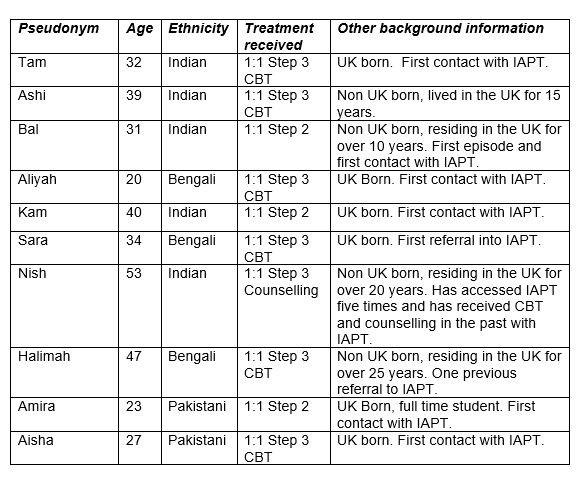 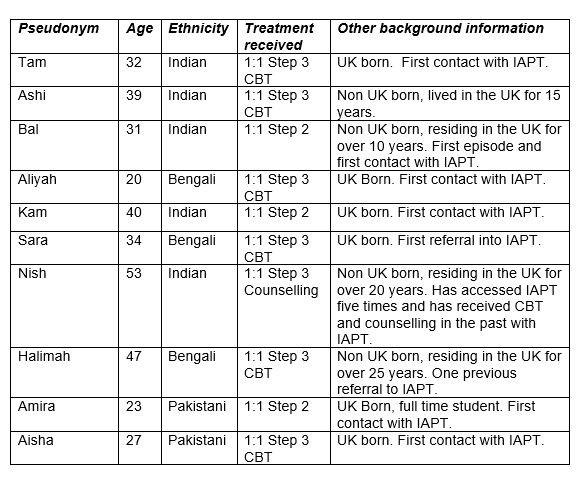 Figure 1: Thematic Map of themes and subthemes. Links between themes and subthemes are identified by the dotted lines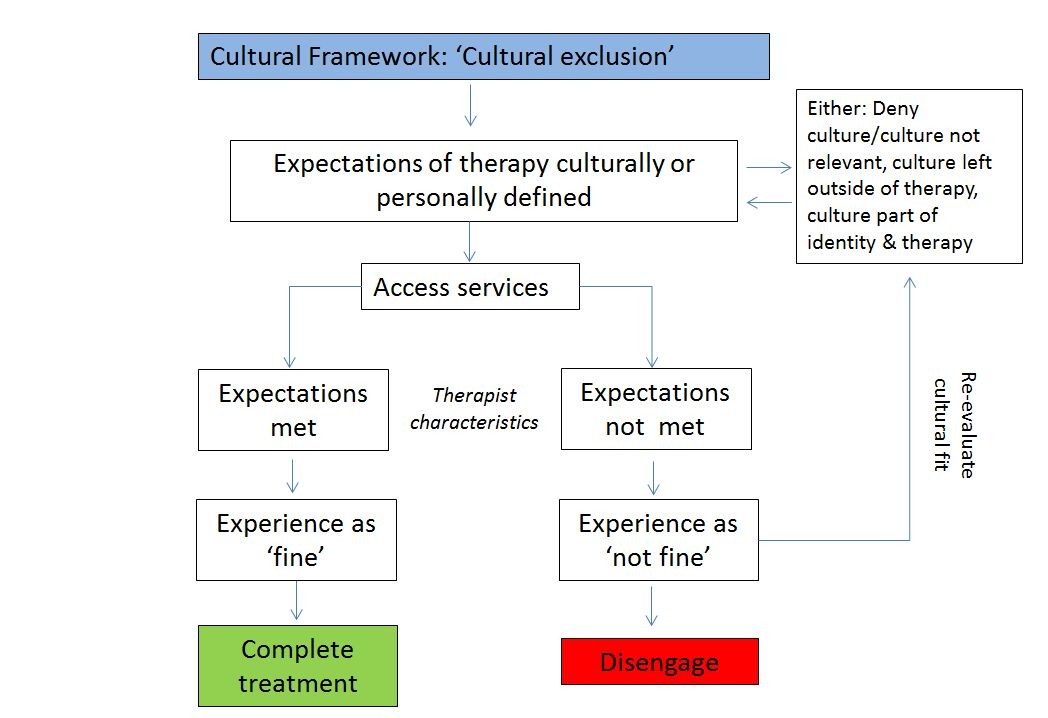 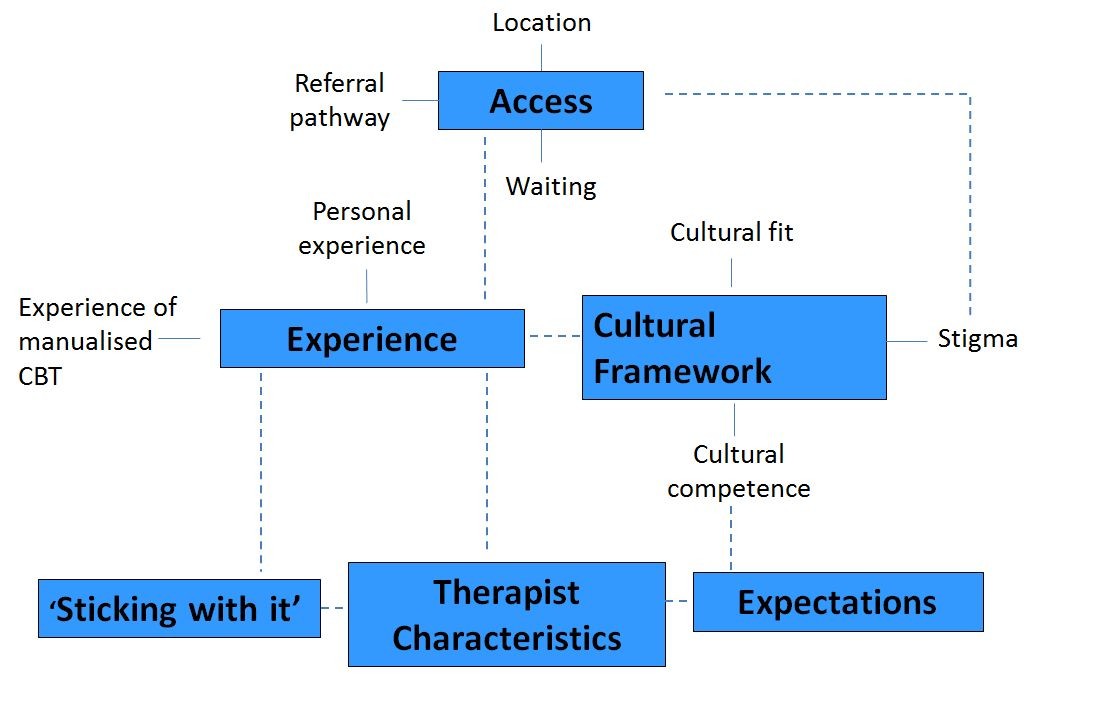 Figure 2: Flowchart of the process of accessing and engaging in psychological therapyJournal:Journal of Public Mental HealthManuscript IDJPMH-06-2020-0058.R3Manuscript Type:Original Research PaperKeywords:Culture, South Asian, Religion, IAPT, CBT, Psychological Therapies